Steady-State Reactive Power (SSRP)System Services Test Report Synchronous MachineUnit NameDISCLAIMER: This Document contains information (and/or attachments) which may be privileged or confidential. All content is intended solely for the use of the individual or entity to whom it is addressed. If you are not the intended recipient please be aware that any disclosure, copying, distribution or use of the contents of this message is prohibited. If you suspect that you have received this Document in error please notify EirGrid or its subsidiaries immediately. EirGrid and its subsidiaries do not accept liability for any loss or damage arising from the use of this document or any reliance on the information it contains or the accuracy or up to date nature thereof. Use of this document and the information it contains is at the user’s sole risk. In addition, EirGrid and its subsidiaries strongly recommend that any party wishing to make a decision based on the content of this document should not rely solely upon data and information contained herein and should consult EirGrid or its subsidiaries in advance.Further information can be found at: http://www.eirgridgroup.com/legal/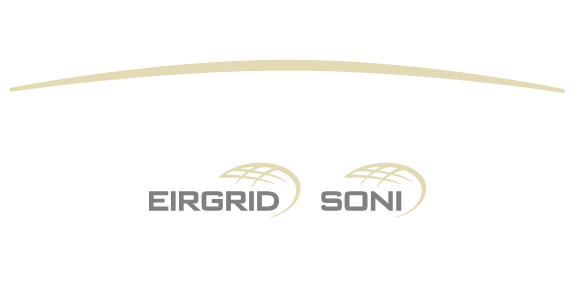 Document Version HistoryRevision 3.0 published 12th November 2019IntroductionThe Unit shall submit the latest version of this test report template as published on the EirGrid or SONI websites.The report shall be developed for technical and non-technical readers and shall follow the agreed test programme. The report is submitted to generator_testing@eirgrid.com or  generator_testing@soni.ltd.uk as appropriate.Submission of this document is required if a Unit does not have and existing SSRP DS3 System Services Contract or is making changes or updates to any of the effected parameters.To complete the report, the Unit shall have either:Recorded active and reactive power data as per the test procedure agreed with EirGrid, SONI; or Performance Data showing full reactive power capability.Any issue with meeting any requirements or completing this report, please contact generator_testing@eirgrid.com or  generator_testing@soni.ltd.uk as appropriate.AbbreviationsSSRP		Steady-State Reactive PowerMVAr		Mega Volt Ampere – reactiveMW		Mega Watt TSO		Transmission System OperatorMEC		Maximum Export CapacityRPM		Revolutions per MinutekV		kilovoltHz		Hertz – unit of frequencyAVR		Automatic Voltage regulationQrange		Reactive Power range from full leading to full lagging defined by PMax and PMinPrange		Active Power range from PMax to PminPMax		Registered CapacityPMin		Minimum power output QMax		Maximum Lagging MVAr that can be delivered over the full Prange QMin		Minimum Leading MVAr that can be delivered over the full PrangeUnit DataSystem ServicesThe definitions referenced in this document are for indicative purposes only. In the event of inconsistency between the definitions in this document and those in the DS3 System Services Agreement, the definitions in the DS3 System Services Agreement shall prevail.Steady-State Reactive PowerSSRP is defined as the dispatchable reactive power range (QRange) in MVAr that can be provided across the full range of active power output (PRange).Reactive Power Factor calculationFor dispatchable synchronous condensers and loads RP Factor = 1.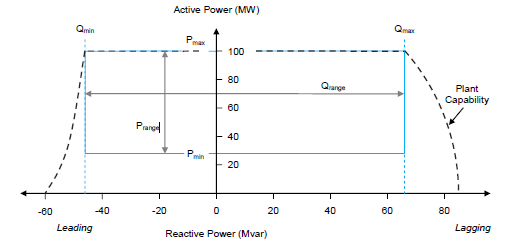 Figure 1: Example graph showing the P and Q ranges. Min Load is shown as the bottom blue line (Pmin).AssessmentPrange is the MW range from Minimum Load to Registered CapacityQmin is the maximum leading MVAr the unit can absorb over Prange. Qmax is the maximum lagging MVAr the unit can produce over Prange.Qmin and Qmax are based on reactive power measured at the generator terminals.Figure : Example graph showing the P and Q ranges. Min Load is shown as the bottom blue line (Pmin).ResultsSummaryTesting was completed on [DATE]. [Insert comment on the results, highlighting any issues encountered in performing the test or in analysing the results].[Insert Report summary][Include any relevant test notes here, relating to how the test was carried out or to any specific conditions encountered during the test.][Abnormal behaviour in the data (spikes, dips, unusual vibrations, etc.) shall be noted and documented. The reasons behind these shall be detailed along with any corrective actions taken and what its effects are on the unit and/or the result. If possible a clear graph of the issue should also be presented] [Insert a full graph of the results showing the full reactive power capability of the unit, all relevant values shall be displayed, such as the full Q range (x-axis) and the full P range (y-axis). Each corner point must also have its value clearly labelled; the chart shall also have the theoretical values shown, conventional PQ chart shall include the OEL and UEL limiters. A full table of values supporting these graphs shall be included also.]Table of results System Services ValuesMode: __________________ (e.g. combined / open half cycle etc.) (Add additional tables as required for each modeGraphs of results[Insert a full graph of the results showing the full reactive power capability of the unit, all relevant values shall be displayed, such as the full Qrange (x-axis) and the full P range (y-axis). Each corner point shall also have its value clearly labelled; the chart shall also have the theoretical values shown, conventional PQ chart shall include the OEL and UEL limiters. A full table of values supporting these graphs shall be included also].[Include any relevant test notes here, relating to how the test was carried out or any specific conditions encountered during this test].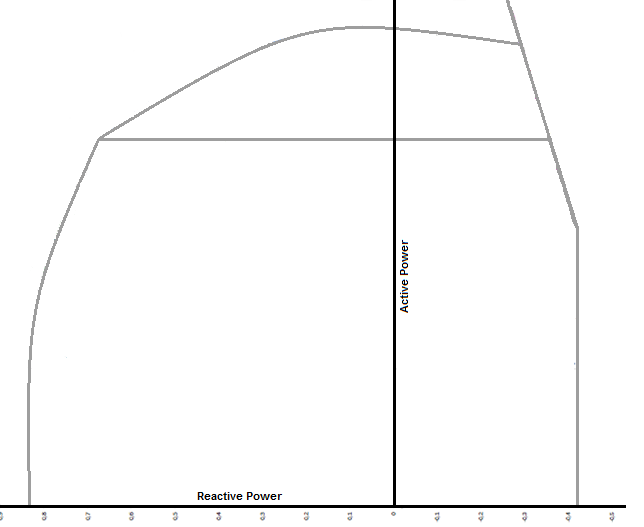 Figure 3: Example graph of a unit’s reactive power capabilityVersionDateCommentNameCompany0.1Insert dateMinor version (v0.1) - First submission for review and approvalInsert nameInsert company1.0Insert DateRevised to version 1.0 following approval by EirGrid, SONI. Insert NameUnit Company NameUnit Test CoordinatorUnit to Specify Name, Company and contact details.Unit nameName:_________Unit connection pointHV bushings of T101 in XX 110kV stationUnit connection voltage________kVUnit Fuel Type(s) Primary:_________ Secondary:_________Registered Capacity / Maximum Continuous Rating___________MWMinimum Load Minimum Generation___________MW___________MWContracted MEC___________MWInstalled PlantName: _______ ___________MVA Name: _______ ___________MW House Load ___________MWIs the AVR fully commissioned and functional?Yes/NoAVR Droop Setting_______%PointValueRegistered capacity, full lagging(PMax, QMax)_________MW, _______MVArRegistered capacity, full leading(PMax, QMin)_________MW, _______MVArMinimum Load/ Minimum Generation, full lagging(PMin, QMax)_________MW, _______MVArMinimum Load/ Minimum Generation, full leading(PMin, QMin)_________MW, _______MVArSync Comp mode, full leading_________MW, _______MVArSync Comp mode full lagging_________MW, _______MVArReadingValueCommentRegistered Capacity, (NI) Maximum Continuous Rating______MWP range_______MW to _____MWQ range______MVAr to _______MVArRP factor Insert Calculation and value per Section 6.2 SRP volumeInsert Calculation and value as per Section 6.2Q range in Sync Comp mode______MVAr to _______MVArRP factor in Sync Comp modeInsert Calculation and value per Section 6.2